Publicado en Madrid el 16/01/2024 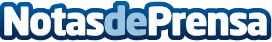 The Valley, en colaboración con Microsoft, lanza un programa formativo de IA para la productividadCon esta formación, The Valley es la única escuela en España que integra ChatGPT en la plataforma de aprendizajeDatos de contacto:RedacciónComunicación609601048Nota de prensa publicada en: https://www.notasdeprensa.es/the-valley-en-colaboracion-con-microsoft-lanza Categorias: Nacional Inteligencia Artificial y Robótica Educación Marketing Recursos humanos Cursos Innovación Tecnológica Actualidad Empresarial http://www.notasdeprensa.es